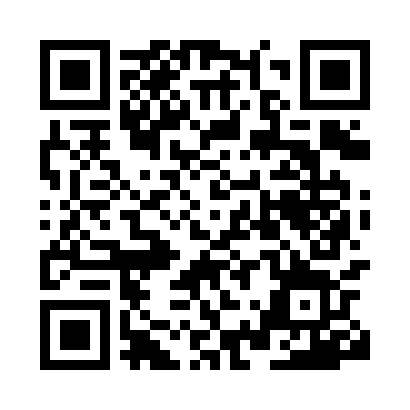 Prayer times for Kladenets, BulgariaWed 1 May 2024 - Fri 31 May 2024High Latitude Method: Angle Based RulePrayer Calculation Method: Muslim World LeagueAsar Calculation Method: HanafiPrayer times provided by https://www.salahtimes.comDateDayFajrSunriseDhuhrAsrMaghribIsha1Wed4:136:061:116:108:1710:032Thu4:116:051:116:118:1810:043Fri4:096:041:116:118:1910:064Sat4:076:021:116:128:2010:085Sun4:056:011:116:138:2210:106Mon4:036:001:116:138:2310:117Tue4:015:581:116:148:2410:138Wed3:595:571:116:158:2510:159Thu3:575:561:116:158:2610:1710Fri3:555:551:116:168:2710:1911Sat3:545:531:116:178:2810:2012Sun3:525:521:116:178:2910:2213Mon3:505:511:116:188:3110:2414Tue3:485:501:116:198:3210:2615Wed3:465:491:116:198:3310:2716Thu3:445:481:116:208:3410:2917Fri3:435:471:116:218:3510:3118Sat3:415:461:116:218:3610:3219Sun3:395:451:116:228:3710:3420Mon3:375:441:116:228:3810:3621Tue3:365:431:116:238:3910:3822Wed3:345:421:116:248:4010:3923Thu3:335:411:116:248:4110:4124Fri3:315:411:116:258:4210:4225Sat3:305:401:116:258:4310:4426Sun3:285:391:116:268:4410:4627Mon3:275:391:116:268:4510:4728Tue3:255:381:126:278:4610:4929Wed3:245:371:126:278:4610:5030Thu3:235:371:126:288:4710:5131Fri3:225:361:126:288:4810:53